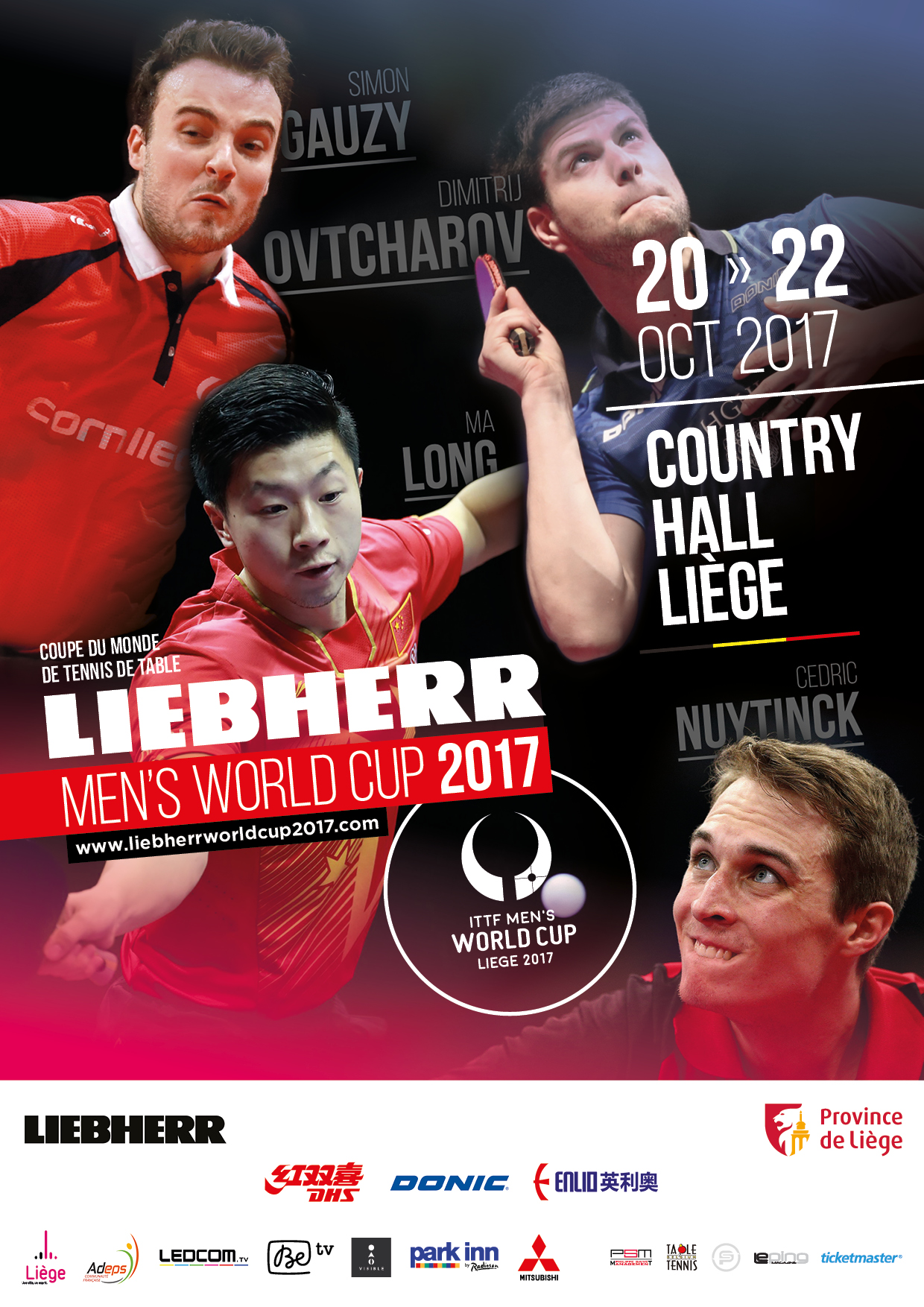 Conférence de presse
à la Maison des Sports de la Province de Liège 
(rue des Prémontrés, 12 à 4000 Liège)Adresse de l’événementCountry hall de Liège
Allée du Bol d'Air 19
4031 Angleur, BelgiqueLa formule de l’épreuveVingt joueurs invités en fonction de leurs résultats et/ou de leur classement mondial.
La Belgique bénéficie d’une invitation offerte à Cédric Nuytinck, le champion national 2017.Douze joueurs disputent le premier tour : quatre groupes de trois joueurs sous forme de « round robin ».
Les deux premiers sont qualifiés et rejoignent les huit premières têtes de série pour les huitièmes de finale à élimination directe.Les horairesTirage au sort du premier tour 
JEUDI 19 OCTOBRE À 16H
au Palais Provincial de Liège (Place St-Lambert)Début des compétitions (1er tour)
VENDREDI 20 OCTOBRE À 15HFin du premier tour 
VENDREDI 20 OCTOBRE À 20H45Tirage au sort du second tour
(tableau final à partir des 1/8e de finale)
VENDREDI 20 OCTOBRE VERS 22H
à la salle du Country HallTableau finalHuitièmes de finale
SAMEDI 21 OCTOBRE À PARTIR DE 12H00Quarts de finale
SAMEDI 21 OCTOBRE À PARTIR DE 18H30Demi-finales
DIMANCHE 22 OCTOBRE À PARTIR DE 11H00Finales
DIMANCHE 22 OCTOBRE À PARTIR DE 14H30Prize-moneyTOTAL = US $ 150,000VAINQUEUR		US $ 45,000
Finaliste		US $ 25,000
3e place		US $ 15,000
4e place		US$ 10,000
Places 5 à 8		US$ 6,000
Places 9 à 16		US$ 3,250
Places 17 à 20		US$ 1,250Réservations et prix des placesPrix des placesVENDREDI 20
22 € et 16,5 € (-16 ans)SAMEDI 21 – 1/8e finale – 10H à 17H
22 € et 16,5 € (-16 ans)SAMEDI 21 – Quarts de finale – 19H30
22 € et 16,5 € (-16 ans)DIMANCHE 22 – Demi-finales et finale – 11H
22 € et 16,5 € (-16 ans)
Abonnement (4 séances/place numérotée)
Prix unique de 62,5 €Réservation uniquement via internet 
RÉSERVEZ MAINTENANTLes records de l’épreuveParticipationsJean-Michel Saive (BEL)	18
Jan-Ove Waldner (Suè)	18
Vladimir Samsonov (Blr)	16
Chuang Chih Yuan (Taï)	14
Timo Boll (All)			13
Kalinikis Kreanga (Gre)	12
Werner Schlager (Aut)	11
Johnny Huang (Can)		10
Zoran Primorac (Cro)		10
Kim Taek Soo (CdS)		10
Andrzej Grubba (Pol)		10VictoiresMa Lin (Chn)			4 (2000, 2003, 2004, 2006)
Vladimir Samsonov (Blr)	3  (1999, 2001, 2009)
Wang Hao (Chn)		3 (2007, 2008, 2010)
Ma Long (Chn)		2 (2012, 2015)
Zhang Jike (Chn)		2 (2011, 2014)
Timo Boll (All)			2 (2002, 2005)
Zoran Primorac (Cro)		2 (1993, 1997)
Guo Yehua (Chn)		2 (1980, 1982)Le palmarès complet (1980 – 2016)OrganigrammeDirecteur du tournoiPhilippe Saive
e : Philippe@saive.eu
t : +32 473 71 00 92ITTF Competition ManagerKarl JINDRAK 
e : kjindrak@ittf.com
t : +43 699 124 17 193Hôtel officielPark inn by Radisson
Rue de l'Aéroport 14,
a : 4460 Grâce-Hollogne, Belgique
t : +32 4 241 00 00
w : Site internetAttachés de presseITTF – Matt Pound
Marketing & Asia Pacific Headquarters
a : 301 Lor 6 Toa Payoh #01-01 Singapore 319392
t : +65 6473 8022 – m : +65 8654 4715
e : mpound@ittf.com
w : Site internetPour l’événement – Christian Raspiller
e : christian.raspiller@sudpresse.be
t : +32 486 35 85 16Les 20 joueurs qualifiés(selon leur classement mondial/09-2017)N°1		Long Ma (Chn)N°4		Dimitrij Ovtcharov (All)N°6		Timo Boll (All)N°8		Jun Mizutani (Jap)N°9		Koki Niwa (Jap)N°14		Sangsu Lee (CdS)N°15		Chih-Yuan Chuang (Taï)N°16		Simon Gauzy (Fra)N°20		Emmanuel Lebesson (Fra)N°29		Gaoyuan Lin (Chn)N°31		Omar Assar (Egy)N°33		Quadri Aruna (Ngr)N°35		Alexandre Shibaev (Rus)N°37		Lei Kou (Ukr)N°42		Sangeun Jeong (CdS)N°45		Chien-An Chen (Taï)N°72		Cédric Nuytinck (BEL)N°104		Gustavo Tsuboi (Bré)N°212		Kanak Jha (E-U)N°293		David Powell (Aus)15 Nationalités : 2 Chinois, 2 Allemands, 2 Japonais, 2 Coréens du Sud, 2 Taïwanais, 2 Français, 1 Egyptien, 1 Nigérian, 1 Russe, 1 Ukrainien, 1 Belge, 1 Brésilien, 1 Américain et 1 AustralienLe plus jeune : Kanak Jha, 17 ans (né le 19/06/2000)Le plus âgé : Timo Boll, 36 ans (né le 08/03/1981)Fiche d’identité et palmarèsMA LONGChine – 20/10/1988
Classement mondial (au 01/09/2017) : 1 (depuis mars 2015) ; première fois au 01/2010
Qualifié en tant que champion du mondeJeux olympiques : 2 (2012-2016)
Simple : or (Rio 2016)
Equipe : or (Londres 2012 et Rio 2016)Championnats du monde
Simple : or (2015 / 2017)
Doubles : or (2008)
Equipe : or (2006 / 2008 / 2010 / 2012 / 2014 / 2016)Coupe du monde
Nombre de participations : 5
Meilleurs résultats : 2 x vainqueur (2012 / 2015)Epreuves continentales
Vainqueur des championnats d’Asie en simple (2009)
Vainqueur de la Coupe d’Asie (2008 / 2009 / 2010)
Vainqueur des Jeux asiatiques (2010)ITTF (World) Pro Tour
24 victoires en simples et 20 victoires en double
5 x vainqueur du Pro Tour Finals (2008 / 2009 / 2011 / 2015 / 2016)ARUNA QUADRINigéria – 09/08/1988
Classement mondial (au 01/09/2017) : 33 (25e au 09/2016)
Qualifié en tant que vainqueur de la Coupe d’AfriqueJeux olympiques : 2 (2012-2016)
Simple : quart de finale (Rio 2016)
Equipe : 9e place (Rio 2016)Championnats du monde
Simple : 1/32e (2017)
Doubles : 1/16e (2015 / 2017)
Equipe : 29e (2016)Coupe du monde
Nombre de participations : 3
Meilleur résultat : quart de finale (2014)Epreuves continentales 
Championnat d’Afrique : 2e en simple (2016), 1er en double (2006 / 2015), 
1er en team (2008)
4 fois vainqueur de la Coupe d’Afrique (2009 / 2014 / 2016 / 2017)ITTF (World) Pro Tour
Finaliste Open du Nigeria (2015)LIN GAYOYANChine – 19/03/1995
Classement mondial (au 01/09/2017) : 29 (depuis juin 2017)
Qualifié en tant que vainqueur de la Coupe d’AsieJeux olympiques : aucune participationChampionnats du monde
Simple : 1/8e (2017)
 3 fois finaliste CM Juniors (2010 / 2011 / 2012)Coupe du monde : 1ère participationEpreuves continentales 
Coupe d’Asie : or (2017)
Championnat d’Asie : quart de finale (2017) + or en double (2017)ITTF (World) Pro Tour
Demi-finale Hongrie (2017)TSUBOI GUSTAVOBrésil – 30/05/1984
Classement mondial (au 01/09/2017) : 109 (33e au 11/2014)
Qualifié en tant que vainqueur de la Coupe Pan AmJeux olympiques : 3 (2008-2016)
Simple : 1/32e (Rio 2916)
Equipe : 9è (Londres 2912 – Rio 2916)Championnats du monde
Simple : 1/32e (2011 / 2013 / 2015)
Doubles : 1/8e (2009 / 2015 / 2017)
Equipe : 17e (2014)Coupe du monde
Nombre de participations : 2
Meilleur résultat : 9-12 (2011 / 2015)Epreuves continentales
Coupe Pan Am : or (2017)
Coupe latino américaine : or (2011 / 2015)
Jeux panaméricains : argent (2015) + or (team 2007 / 2011 / 2015)ITTF (World) Pro Tour
Finaliste Open Brésil (2013 / 2014)
Vainqueur double (Suède 2016 – Brésil 2017)JHA KANAKEtats-Unis – 19/06/2000
Classement mondial (au 01/09/2017) : 231 (212 au 08/2017)
Qualifié en tant que vainqueur de la Pan Am NordJeux olympiques : 1 (2016)
Premier Américain sélectionné aux J.O. né dans les années 2000
Simple : qualification (Rio 2016)Championnats du monde
Simple : 1/32e (2017)Coupe du monde
Nombre de participation : 1
Meilleur résultat : 17-20 (2014)Epreuves continentales
Coupe Pan Am : quart de finale (2017)
Coupe nord-Américaine : finaliste (2016)Autres succès
Vainqueur Open juniors 2017 (Croatie-Argentine)DAVID POWELLAustralie – 08/04/1991
Classement mondial (au 01/09/2017) :  326 (257e au 05/2015)
Qualifié en tant que vainqueur de la Coupe d’OcéanieJeux olympiques : 1 (2016)
Simple : qualification (Rio 2016)Championnats du monde
Simple : qualification (2015 / 2017)
Equipe : 35e (2015)Coupe du monde
Nombre de participation : 1
Meilleur résultat : 17-20 (2016)Epreuves continentales
Championnat d’Océanie : finaliste (2016) + or (double 2014)
Coupe d’Océanie : or (2015 / 2016 / 2017)ITTF (World) Pro Tour
1/16e finale Australie (2016 / 2017)DIMITRIJ OVTCHAROV (DIMA)Allemagne – 02/09/1988
Classement mondial (au 01/09/2017) : 4 (depuis avril 2017)
Qualifié en tant que vainqueur de la Coupe d’EuropeJeux olympiques : 3 (2008-2016)
Simple : bronze (Londres 2012)
Equipe : argent (Pékin 2008), bronze (Londres 2012 – Rio 2016)Championnats du monde
Simple : 1/8e (2009 / 2011 / 2013 / 2017)
Equipe : finaliste (2010 / 2012 / 2014)Coupe du Monde
Nombre de participations : 9
Meilleur résultat : 3e (2013 / 2015)Epreuves continentales
Championnats d’Europe :
  Simple : vainqueur (2013 / 2015)
  Double : bronze (2012)
  Equipe : 7 fois vainqueur (2007 / 2008 / 2009 / 2010 / 2011 / 2013 / 2017)ITTF (World) Pro Tour
8 victoires
Finaliste Pro Tour finals (2014)Autres succès
Jeux européens : or (Bakou 2015)
Top 12 – Top 16 : 4 fois vainqueur (2012 / 2015 / 2016 / 2017)LEE SANGSUCorée du Sud – 13/08/1990
Classement mondial (au 01/09/2017) : 14 (11e au 07/2017)
Qualifié en tant que 2e de la Coupe d’AsieJeux olympiques : 1 (2016)
Simple : 1/16e (Rio 2016)Championnats du monde
Simple : demi-finaliste (2017)
Doubles : demi-finaliste (2015 / 2017)
Equipe : 3e (2016)Coupe du monde
Nombre de participation : 1
Meilleur résultat : quart-finaliste (2016)Epreuves continentales
Coupe d’Asie : bronze (2017)
Championnats d’Asie juniors : or (2008)ITTF (World) Pro Tour
2 victoires (Slovénie 2010 – Pologne 2011)CHEN CHIEN-ANTaïwan – 16/06/1991
Classement mondial (au 01/09/2017) : 45 (17-11/2014)
Qualifié en tant que 3e de la Coupe d’AsieJeux olympiques : 1 (2016)
Simple : 1/16e (Rio 2016)Championnats du monde
Simple : 1/16e (2013)
Doubles : or (2013 avec Chiuang Chih – Yuan)
Equipe : 3e (2014)Coupe du monde
Nombre de participations : 2
Meilleur résultat : place 9-12 (Verviers 2013) ; 1/8e  (2014)Epreuves continentales
Coupe d’Asie : 7e (2013)
Championnat d’Asie Juniors : bronze (2009)ITTF (World) Pro Tour
Demi-finaliste Japon (2013)Autres succès
Universiades : argent (2017)                                                                                              ALEXANDER SHIBAEV Russie – 09/09/1990
Classement mondial (au 01/09/2017) : 36 (21 au 06/2016)
Qualifié en tant que 2e de la Coupe d’EuropeJeux olympiques : 2 (2012 / 2016)
Simple : 1/16e (Londres 2012 et Rio 2016)Championnats du monde
Simple : 1/16e (2011 / 2015 / 2017)
Equipe : 6e (2010)Coupe du monde
Nombre de participations : 2
Meilleurs résultats : 17-20 (2014 / 2016)Epreuves continentales
Top 12 – Top 16 : finaliste (2017), 3e  (2016)ITTF (World) Pro Tour
Finaliste Pologne (2011)Autres succès
Vainqueur tournoi qualificatif olympique 2016 (Halmstad)SIMON GAUZYFrance – 25/10/1994
Classement mondial (au 01/09/2017) : 16 (14e au 11/2016)
Qualifié en tant que 3e de la Coupe d’EuropeJeux olympiques : 1 (2016)
Simple : 1/16e (Rio 2016)Championnats du monde
Simple : 1/32e (2013-2015-2017)
Equipe : quart de finale (2016)Coupe du monde
Nombre de participations : 2
Meilleur résultat : 9-16 (2016)Epreuves continentales
Finaliste Championnat d’Europe simple (2016)
Top 12 – Top 16 : 3e (2017)ITTF (World) Pro Tour
Finaliste Australie (2017)Autres succès
Champion d’Europe cadets 2009
Champion de France 2013JUN MIZUTANIJapon – 09/06/1989
Classement mondial (au 01/09/2017) : 8 (5e au 07/2012)Jeux olympiques : 3 (2008 / 2012 / 2016)
Simple : bronze (Rio 2016)
Equipe : argent (Rio 2016)Championnats du monde
Simple : quarts de finale (2011 / 2015)
Doubles : bronze (2009 / 2013)
Equipe : bronze (2008 / 2010 / 2012 / 2014 / 2016)Coupe du monde 
Nombre de participations : 5
Meilleurs résultats : 4 fois 4e (2010 / 2011 / 2014 / 2015)Epreuves continentales
Championnats d’Asie (simple) : 3 fois quart de finale (2009 / 2012 / 2013)
Jeux Asiatiques : 3e (2010)
Coupe d’Asie : 3e (2007)ITTF (World) Pro Tour
9 victoires
2 fois vainqueur World Tour Finals (2010 / 2014) Autres succès
Champion d’Asie cadets (2003)KOU LEIUkraine – 20/11/1987
Classement mondial (au 01/09/2017) : 37 (20e au 04/2017)Jeux olympiques : 2 (2008 / 2016)
Simple : 1/8e (Rio 2016)Championnats du monde
Simple : 1/8e (2015)Coupe du monde : 1ère participationEpreuves continentales
Championnats d’Europe :
  Simple : quart de finale (2016)
  Double : 3e (2010 avec Pryshchepa)
Top 12 – Top 16e : 4e (2017)ITTF (World) Pro Tour
Quart finaliste Hongrie 2015 et Autriche 2016Autres succès
3e des Jeux européens (Bakou 2015)TIMO BOLLAllemagne – 08/03/1981
Classement mondial (au 01/09/2017) : 6 (1er au 01/2003 ; dernière fois au 03/2011)Jeux olympiques : 5 (2000-2016)
Simple : quart de finale (Athènes 2004)
Equipe : argent (Pékin 2008), bronze (Londres 2012 – Rio 2016)
Porte drapeau allemand (Rio 2016)Championnats du monde
Simple : demi-finale (2011)              
Doubles : finaliste (2005 avec Christian Süss)
Equipe : finaliste (2004 / 2010 / 2012 / 2014)Coupe du monde
Nombre de participations : 13
Meilleurs résultats : 2 fois vainqueur (2002 / 2005), 2 fois finaliste (2008 / 2012)Epreuves continentales
Championnats d’Europe :
  6 fois vainqueur en simple (2002 / 2007 / 2008 / 2010 / 2011 / 2012)
  5 fois vainqueur en double (2007 / 2008 / 2009 / 2010)
  7 fois vainqueur en équipe (2002 / 2007 / 2008 / 2010 / 2011 / 2012 / 2017)ITTF (World) Pro Tour
19 victoiresAutres succès
5 fois vainqueur du Top 12 (2002 / 2003 / 2006 / 2009 / 2010)OMAR ASSAREgypte – 22/07/1991
Classement mondial (au 01/09/2017) : 31 (29e au 01/2016)Jeux olympiques : 2 (2012-2016)
Simple : 2e tour (Rio 2016)
Equipe : 9e (Londres 2012)Championnats du monde
Simple : 1/16e (2013 / 2015)
Equipe : 27e (2016)Coupe du monde
Nombre de participation : 1
Meilleur résultat : 1/8e (2015)Epreuves continentales
Championnats d’Afrique :
  Simple : 2 fois vainqueur (2015 / 2016)
  Double : Vainqueur (2010)
  Equipe : 4 fois vainqueur (2010 / 2012 / 2015 / 2016)
Coupe d’Afrique : or (2015)
Jeux d’Afrique : or (2011 / 2015)ITTF (World) Pro Tour
3 victoires (Nigéria 2014 / 2015 / 2017)JEONG SANG-EUNCorée du Sud – 02/04/1990
Classement mondial (au 01/09/2017) : 42 (35e au 02/2015)Jeux olympiques : aucune participationChampionnats du monde
Simple : 1/8e finale (2017)
Coupe du monde : 1ère participationEpreuves continentales
Championnats d’Asie : finaliste simple (2017)ITTF (World) Pro Tour
1 victoire (Hongrie 2915)CHUANG CHIH-YUANTaïwan – 02/04/1981
Classement mondial (au 01/09/2017) : 15 (3e au 12/03/2003)Jeux olympiques : 4 (2004 / 2016)
Simple : 4e (Londres 2012)
Equipe : 7e (Pékin 2008)Championnats du monde
Simple : 1/8e finale (2003 / 2007 / 2013)
Doubles : or (2013-avec Chen C-A.)
Equipe : 3e (2014)
17 participations consécutives de 2000 à 2016Coupe du monde
Nombre de participations : 14
Meilleurs résultats : 6 fois quart finalisteEpreuves continentales
Championnats d’Asie : 3 fois quart finaliste en simple
Coupe d’Asie : 3e (2013)
Jeux Asiatiques : finaliste (2002)ITTF (World) Pro Tour
3 victoires  (Brésil 2003 – Chili 2011 – Espagne 2012)
Vainqueur du Pro Tour Finals (2002)KOKI NIWAJapon – 10/10/1994Classement mondial (au 01/09/2017) : 9 (depuis juin 2017)Jeux olympiques : 2 (2012 / 2016)
Simple : quart de finale (Rio 2016)
Equipe : argent (Rio 2016)
Vainqueur J.O. de la jeunesse (2010 – Singapour)Championnats du Monde 
Simple : quart de finale (2017)
Equipe : 3e (2012)Coupe du monde
Nombre de participation : 1
Meilleur résultat : quart de finale (2015)Epreuves continentales
Championnat d’Asie : 3e (2017)ITTF (World) Pro Tour
1 victoire (Russie 2014)Autres succès
Champion du monde juniors 2011CEDRIC NUYTINCKBelgique – 06/01/1993
Classement mondial (au 01/09/2017) : 72
Qualifié en tant qu’invitation nationaleJeux olympiques : aucune participationChampionnats du monde 
Simple : 1/64e (2017)
Equipe : 34e (2012)Coupe du monde : 1ère participationEpreuves continentales
Championnats d’Europe :
  Simple : 1/16e (2015)
  Equipe : 17e (2015), 19e (2017)ITTF (World) Pro Tour
Finaliste Open Belgique (2016)Autres succès
Champion de Belgique 2017EMMANUEL LEBESSONFrance – 24/04/1988
Classement mondial (au 01/09/2017) : 20
Qualifié en tant qu’invité ITTFJeux olympiques : 1 (2016)
Simple : 2e tour (Rio 2016)Championnats du monde
Simple : 1/16e (2013)
Doubles : 1/8e (2015)
Equipe : places 5-8 (2016)Coupe du monde : 1ère participationEpreuves continentales
Championnats d’Europe :
  Simple : vainqueur (2016)
  Double : demi-finaliste (2009)
  Equipe : 3e (2010 / 2015 / 2017)
Top 12-Top 16 : places 9-12 (2017)ITTF (World) Pro Tour
Demi-finaliste (Brésil 2012 – Tchéquie 2017)Autres succès
Champion de France 2009 et 2017AnnéeVainqueurFinalisteLieu2016Fan ZhendongXu XinSaarbruck2015Ma LongFan ZhendongHalmstad2014Zhang JikeMa LongDüsseldorf2013Xu XinVladimir SamsonovVerviers2012Ma LongTimo BollLiverpool2011Zhang JikeWang HaoParis2010Wang HaoZhang JikeMagdebourg2009Vladimir SamsonovChen QiMoscou2008Wang HaoTimo BollLiège2007Wang HaoRyu Seung MinBarcelone2006Ma LinWang HaoParis2005Timo BollWang HaoLiège2004Ma LinKalínikos KreángaHangzhou2003Ma LinKalínikos KreángaJiangyin2002Timo BollKong LinghuiJinan2001Vladimir SamsonovWang LiqinCourmayeur2000Ma LinKim Taek-SooYangzhou1999Vladimir SamsonovWerner SchlagerXiaolan1998Jörg RosskopfKim Taek-SooShantou1997Zoran PrimoracKong LinghuiNîmes1996Liu GuoliangJan-Ove WaldnerNîmes1995Kong LinghuiJörg RosskopfNîmes1994Jean-Philippe GatienJean-Michel SaiveTaipei1993Zoran PrimoracWang TaoGuangzhou1992Ma WengeKim Taek-SooHo Chi Minh1991Jörgen PerssonJean-Philippe GatienKuala Lumpur1990Jan-Ove WaldnerMa WengeChiba1989Ma WengeAndrzej GrubbaNairobi1988Andrzej GrubbaChen LongcanGuangzhou & Wuhan1987Teng YiJiang JialiangMacao1986Chen LongcanJiang JialiangPort-d'Espagne1985Chen XinhuaAndrzej GrubbaFoshan1984Jiang JialiangKim WanKuala Lumpur1983Mikael AppelgrenJan-Ove WaldnerBarbade1982Guo YuehuaMikael AppelgrenHong Kong1981Tibor KlamparXie SaikeKuala Lumpur1980Guo YuehuaLi Zhenshi                  Hong Kong